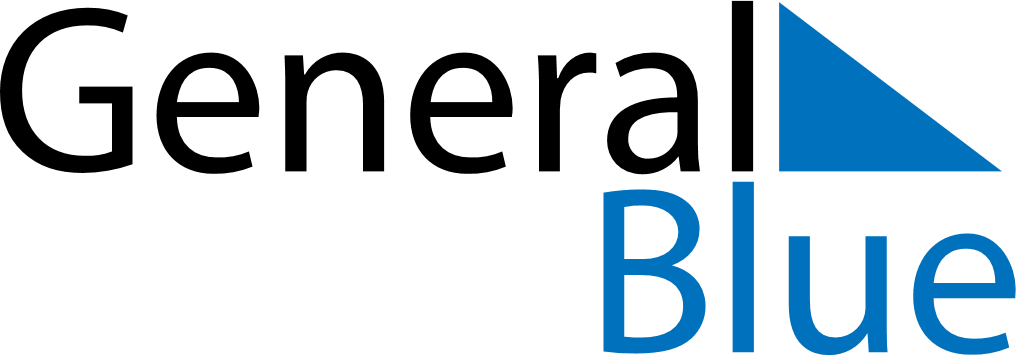 August 2023August 2023August 2023August 2023IrelandIrelandIrelandMondayTuesdayWednesdayThursdayFridaySaturdaySaturdaySunday12345567891011121213First Monday in August1415161718191920212223242526262728293031